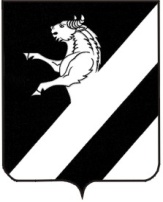 О передаче  полномочий по осуществлению внутреннего муниципального финансового контроля  Тарутинского сельсовета  Ачинскому району	В соответствии с   Бюджетным кодексом Российской Федерации, Федеральным законом  от  06.10.2003 № 131-ФЗ «Об общих принципах  организации  местного самоуправления в Российской Федерации»,    руководствуясь Уставом Тарутинского   сельсовета Ачинского района Красноярского края,  Тарутинский  сельский Совет депутатов  РЕШИЛ:1.Администрации Тарутинского  сельсовета Ачинского района передать администрации Ачинского района  к осуществлению с 01.01.2020  по 31.12.2020 включительно   полномочия  по осуществлению внутреннего муниципального финансового контроля:1.1.осуществление контроля за соблюдением бюджетного законодательства Российской Федерации и иных нормативных правовых актов, регулирующих бюджетные правоотношения;1.2.осуществление контроля за полнотой и достоверностью отчетности о реализации муниципальных программ, в том числе отчетности об исполнении муниципальных  заданий;1.3.осуществление контроля за соблюдением федерального законодательства в отношении закупок товаров, работ, услуг для обеспечения муниципальных нужд.	2.Администрации Тарутинского сельсовета   заключить соглашение  с  администрацией  Ачинского района о передаче ей осуществления     полномочий  согласно пункту 1  настоящего решения в срок не позднее 10 января 2020  года. 3.	Контроль за исполнением настоящего решения возложить на постоянную комиссию по экономической и бюджетной политике, муниципальному имуществу, сельскому хозяйству, (Нестеров А.П.)      4.Решение  вступает в силу в день,  следующий  за днем  официального опубликования  в информационном листе «Сельские вести» и подлежит размещению на официальном сайте Тарутинского сельсовета - http://tarutino.bdu.su/ .КРАСНОЯРСКИЙ  КРАЙАЧИНСКИЙ  РАЙОНТАРУТИНСКИЙ   СЕЛЬСКИЙ   СОВЕТ  ДЕПУТАТОВ       Р Е Ш Е Н И ЕКРАСНОЯРСКИЙ  КРАЙАЧИНСКИЙ  РАЙОНТАРУТИНСКИЙ   СЕЛЬСКИЙ   СОВЕТ  ДЕПУТАТОВ       Р Е Ш Е Н И ЕКРАСНОЯРСКИЙ  КРАЙАЧИНСКИЙ  РАЙОНТАРУТИНСКИЙ   СЕЛЬСКИЙ   СОВЕТ  ДЕПУТАТОВ       Р Е Ш Е Н И Е00. 2019  год             П. Тарутино                № проект    № проектПредседатель Тарутинского  сельского Советадепутатов________Н.Н. СимоноваГлава Тарутинского  сельсовета______________В.А. Потехин